±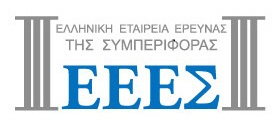 ΕΛΛΗΝΙΚΗ ΕΤΑΙΡΕΙΑ ΕΡΕΥΝΑΣ ΤΗΣ ΣΥΜΠΕΡΙΦΟΡΑΣΕπιστημονικό́ μη κερδοσκοπικό́ σωματείοΚΛΑΔΟΣ ΗΠΕΙΡΟΥ e-mail: eees.epirou@gmail.comΚύκλος Ευαισθητοποίησης στη Γνωσιακή - Συμπεριφορική ΘεραπείαΟ Κύκλος Ευαισθητοποίησης στη Γνωσιακή - Συμπεριφορική Θεραπεία  αποτελεί τη νέα εκπαιδευτική δραστηριότητα του Κλάδου Ηπείρου  με σκοπό να καλυφθεί το συνεχώς αυξανόμενο ενδιαφέρον σχετικά με τη Γνωσιακή - Συμπεριφορική Θεραπεία . Πρόκειται για ένα ανοικτό εκπαιδευτικό πρόγραμμα 13 διαλέξεων που οδηγεί σε Βεβαίωση Παρακολούθησης. Απευθύνεται σε ειδικούς ψυχικής υγείας και συναφών κλάδων καθώς και σε φοιτητές - σπουδαστές. Ο κύκλος απευθύνεται στους ειδικούς που επιθυμούν να έρθουν σε επαφή με τη Γνωσιακή - Συμπεριφορική Θεραπεία αλλά δεν επιθυμούν ή δεν μπορούν να ανταποκριθούν στις απαιτήσεις του τετραετούς εκπαιδευτικού προγράμματος, αλλά και στους ενδιαφερόμενους που δεν πληρούν ακόμη τα κριτήρια για να γίνουν δεκτοί στο πλήρες εκπαιδευτικό πρόγραμμα.Σκοπός των διαλέξεων είναι να αποκτήσουν οι παρευρισκόμενοι αίσθηση της πράξης της Γνωσιακής - Συμπεριφορικής Θεραπείας μέσω της σύνδεσης της θεωρίας με την κλινική πρακτική, της παρουσίασης κλινικών περιπτώσεων και τρόπων χειρισμού, κλπ.Οι διαλέξεις θα γίνονται μέσω της πλατφόρμας  ZOOM  κάθε Σάββατο 17:00-18:30. Η ημέρα και η ώρα των διαλέξεων παραμένει σταθερή για όλο το ακαδημαϊκό έτος.Η συμμετοχή σε κάθε διάλεξη δεν προϋποθέτει τη συμμετοχή και στις υπόλοιπες. Ο κάθε συμμετέχων μπορεί να επιλέξει ποιες διαλέξεις θα παρακολουθήσει και θα λάβει τις αντίστοιχες βεβαιώσεις παρακολούθησης. Σε περίπτωση που κάποιος συμμετέχων παρακολουθήσει όλες τις διαλέξεις, δικαιούται βεβαίωση παρακολούθησης για ολόκληρο τον Κύκλο Ευαισθητοποίησης στη Γνωσιακή - Συμπεριφορική Θεραπεία.Κόστος συμμετοχής ανά Διάλεξη:10 ευρώΠληροφορίες - Δηλώσεις συμμετοχής:eees.epirou@gmail.comΠΡΟΓΡΑΜΜΑ12/2/22Εισαγωγή στη Γνωσιακή - Συμπεριφορική Θεραπεία Φραγκίσκος Γονιδάκης: Αναπληρωτής Καθηγητής Ψυχιατρικής, ΕΚΠΑ19/2/22Η Θεραπευτική σχέση στη Γνωσιακή - Συμπεριφορική ΘεραπείαΚωνσταντίνα Διαμαντίδου:  MSc Κλινικής ψυχολoγίας, Διδάκτωρ Α.Π.Θ.26/2/22Διαταραχή πανικού και αγοραφοβίαΠένη Χατζηβαλσαμά: MSc Ψυχολόγος,Υποψήφια Διδάκτωρ Τμήματος Ψυχολογίας Α.Π.Θ., Πιστοποιημένη (EABCT) Εκπαίδευση στη Γ.Σ.Θ.5/3/22Υποχονδρίαση και άγχος υγείαςΕυάγγελος Παπαδάκης : MSc Κλινικής ψυχολογίας, , Πιστοποιημένη (EABCT) Εκπαίδευση στη Γ.Σ.Θ. και στη Θεραπεία Σχημάτων.12/3/22Ιδεοψυχαναγκαστική διαταραχή και Γνωσιακή - Συμπεριφορική ΘεραπείαΘοδωρής Χαλιμούρδας: Ψυχολόγος MSc, PhD, ΕΔΙΠ Ψυχολογίας Ά Ψυχιατρικής Κλινικής ΕΚΠΑ, Αιγινήτειο Νοσοκομείο, Πιστοποιημένη (EABCT) Εκπαίδευση στη Γ.Σ.Θ., Πρόεδρος της Ελληνικής Εταιρείας Έρευνας της Συμπεριφοράς19/3/22Γνωσιακή - Συμπεριφορική παρέμβαση σε αγχώδεις διαταραχές: παρουσίαση περιστατικού Ουρανία  Αργύρη: MSc Ψυχολόγος, Eκπαίδευση στη Γνωσιακή - Συμπεριφορική Θεραπεία και στη θεραπεία EMDR
26/3/22Στρατηγικές αντιμετώπισης μετατραυματικής συμπτωματολογίας Παναγιώτης Νικηφορίδης: MSc Κλινικής Ψυχολογίας, Πιστοποιημένη (EABCT) Εκπαίδευση στη Γ.Σ.Θ. και στη Θεραπεία Σχημάτων2/4/22Κατάθλιψη και  Γνωστική - Συμπεριφορική Θεραπεία Σίλια Μπατρακούλη:  MSc Ψυχολόγος, Πιστοποιημένη (EABCT) Εκπαίδευση στη Γ.Σ.Θ 
9/4/22Διαταραχές πρόσληψης τροφής  ΄Έλενα Χάιντς: PhD, Κλινική Ψυχολόγος, Πιστοποιημένη (EABCT) Εκπαίδευση στη Γ.Σ.Θ. και στη Θεραπεία Σχημάτων.
16/4/2022Διαταραχές προσωπικότηταςΜαρία Ευαγγελοπούλου: Ψυχολόγος, Πιστοποιημένη (EABCT) Εκπαίδευση στη Γ.Σ.Θ. και στη Θεραπεία Σχημάτων
30/4/22Πένθος : αποτελεσματικές στρατηγικές αντιμετώπισηςΠαναγιώτης Νικηφορίδης: MSc Κλινικής ψυχολογίας, Πιστοποιημένη (EABCT) Εκπαίδευση στη Γ.Σ.Θ. και στη Θεραπεία Σχημάτων7/5/22Εξαρτήσεις και Γνωσιακή - Συμπεριφορική ΘεραπείαΣτέφανος Μπέλλος: Ψυχίατρος, Διδάκτορας της Ιατρικής Σχολής, ακαδημαϊκός υπότροφος του Τμήματος Ψυχολογίας Πανεπιστημίου Ιωαννίνων14/5/2022Διπολική Συναισθημaτική Διαταραχή και Γνωσιακή-Συμπεριφορική ΘεραπείαΜαρκέλλα Φιστέ: Ψυχολόγος, ΜSc, PhD.Med, ΨΝΑ Δρομοκαΐτειο, Πιστοποιημένη (EABCT) Εκπαίδευση στη Γ.Σ.Θ.